                   ГIАЛГIАЙ                	                                                     РЕСПУБЛИКА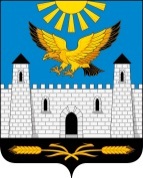                    РЕСПУБЛИКА                                                                      ИНГУШЕТИЯГОРОДСКОЙ СОВЕТ ДЕПУТАТОВ МУНИЦИПАЛЬНОГО ОБРАЗОВАНИЯ ГОРОДСКОЙ ОКРУГ ГОРОД  КАРАБУЛАКЭЛДАРХА ГIАЛА СОВЕТ        386231, РИ, г. Карабулак, ул.Джабагиева, 142, Здание городского Совета, тел:88734 44-48-47(ф), e-mail: gorsovet-06@mail.ru                                                   РЕШЕНИЕ   №  8/1-4_                                                            " 25   "   октября     2022 г.О внесении  изменений в Решение Городского Совета муниципального образования  "Городской округ город  Карабулак" от  28.12.2021 г. №  12/1-4  "О бюджете муниципального образования "Городской округ город Карабулак"   на 2022 год и плановый период 2023-2024 годов"     В соответствии с бюджетным кодексом Российской Федерации, Постановлением Правительства Республики Ингушетия №48 от 02.04.2019 г., уведомлением Министерства строительства  Республики Ингушетия   №14 от 22.09.2022 г.,  городской Совет депутатов муниципального образования "Городской округ город Карабулак" решил:Внести в решение городского Совета депутатов муниципального образования "Городской округ город Карабулак" №12/1-4  от 28 декабря 2021 года "О бюджете муниципального образования "Городской округ город Карабулак» на 2022 год и плановый период 2023 -2024 годов" следующие изменения:   Статью 1 изложить в следующей редакции:1. Утвердить основные характеристики бюджета городского округа г. Карабулак на 2022 год:        1) прогнозируемый  общий объем доходов бюджета городского округа г. Карабулак, цифры   «175 035,3 тыс. рублей» заменить цифрами «177 330,1 тыс. рублей»  ;         2)  общий объем расходов бюджета городского округа г. Карабулак, цифры  «176 011,8 тыс. рублей» заменить цифрами «178 306,6 тыс. рублей»;         3) прогнозируемый   Дефицит бюджета городского округа в размере 976,5  тыс. рублей.         4) установить, что источником  финансирования дефицита бюджета городского округа на 2022 г.  являются    остатки  средств на едином счете бюджета  городского  округа на начало года в размере 976,5  тыс. рублей.    2. Утвердить основные характеристики бюджета городского округа г. Карабулак на 2023 год:         1) прогнозируемый  общий объем доходов бюджета городского округа г. Карабулак в сумме  146 785,1  тыс. рублей.         2)  общий объем расходов бюджета городского округа г. Карабулак  в сумме  146 785,1 тыс. рублей;3. Утвердить основные характеристики бюджета городского округа г. Карабулак на 2024 год:         1) прогнозируемый  общий объем доходов бюджета городского округа г. Карабулак в сумме  150 639,0  тыс. рублей.         2)  общий объем расходов бюджета городского округа г. Карабулак  в сумме  150 639,0  тыс. рублей;В статье 5:в приложении №3:В строке «Доходы от уплаты акцизов на дизельное топливо ,подлежащие распределению между бюджетами субъектов Российской Федерации и местными бюджетами с учетом установленных дифференцированных нормативов отчислений в местные бюджеты» , цифры «1 228,7 тыс.руб.» заменить цифрами «1 663,2 тыс.руб.»Добавить строку «Субсидии бюджетам городских округов на переселение граждан из жилищного фонда, признанного непригодным для проживания, и (или) жилищного фонда с высоким уровнем износа (более 70 процентов)»  в сумме   «1 860,3 тыс. руб.» 1.2 В статье 7:а) в пункте 1 : в приложении №4:в строке  «Национальная экономика» цифры «4 897,6 тыс.руб.» заменить цифрами «5 573,3 тыс.руб.»в строке  «Дорожное хозяйство» цифры «4 897,6 тыс.руб.» заменить цифрами «5 573,3 тыс.руб.»в строке  «Жилищно-коммунальное хозяйство.» цифры «55 015,5 тыс.руб.» заменить цифрами «56 634,5 тыс.руб.»добавить  строку  «Жилищное хозяйство» в сумме «1 860,3 тыс.руб.»  б)  в пункте 2:            1) В Приложении №5  таблицы 1.1 «Ведомственная структура расходов бюджета городского округа г.Карабулак на 2022 год и плановый период 2023-2024годов»:в строке  «Национальная экономика»,  цифры " 4 897,6 тыс. руб." заменить цифрами "5 573,3  тыс.руб.";в строке  «Благоустройство»,  цифры " 55 015,5 тыс. руб." заменить цифрами "54 774,2 тыс.руб.";в строке  «Прочие мероприятия по благоустройству»,  цифры " 22 383,1 тыс. руб." заменить цифрами "22 141,9 тыс.руб.";            2) в   приложение  №5  таблицы 1.2 "Распределение  бюджетных ассигнований  местного бюджета на  2022 год  и плановый период 2023 и 2024 годов по целевым статьям (муниципальных программ и непрограммным направлениям деятельности":       в строке  «Программа «Благоустройство»   муниципального образования «Городской округ город Карабулак» на 2021-2023 годы", цифры " 33 766,7 тыс. руб." заменить цифрами "36 061,5  тыс.руб.";в строке  «Мероприятия по содержанию и благоустройству    муниципального образования «Городской округ город Карабулак» на 2021-2023 годы», цифры " 33 766,7 тыс. руб." заменить цифрами "34 201,2  тыс.руб.";Добавить строку Подпрограмма "Переселение граждан из аварийного жилищного фонда г.Карабулак в 2021-2024 годах".», в сумме  "1 860,3  тыс.руб.";Финансовому управлению г. Карабулак внести изменения в сводную бюджетную роспись бюджета города Карабулак на 2022 год  и плановый период 2023-2024 годов, согласно настоящего Решения. Настоящее Решение вступает в силу со дня его официального опубликования.Председатель городского Советадепутатов муниципального образования "Городской округ город Карабулак"                                                        М.А. МартазановГлава муниципального образования "Городской округ город Карабулак"                                                        М-Б.М. ОскановПриложение №3Приложение №3Приложение №3Приложение №3Приложение №3к Решению городского совета городского округа г. Карабулакк Решению городского совета городского округа г. Карабулакк Решению городского совета городского округа г. Карабулакк Решению городского совета городского округа г. Карабулакк Решению городского совета городского округа г. Карабулак №            от                 2022г.  №            от                 2022г.  №            от                 2022г.  №            от                 2022г.  №            от                 2022г. "О бюджете городского округа г. Карабулак на 2022 год и плановый период 2023-2024годы» "О бюджете городского округа г. Карабулак на 2022 год и плановый период 2023-2024годы» "О бюджете городского округа г. Карабулак на 2022 год и плановый период 2023-2024годы» "О бюджете городского округа г. Карабулак на 2022 год и плановый период 2023-2024годы» "О бюджете городского округа г. Карабулак на 2022 год и плановый период 2023-2024годы» Прогноз   доходов бюджета городского округа г. КарабулакПрогноз   доходов бюджета городского округа г. КарабулакПрогноз   доходов бюджета городского округа г. КарабулакПрогноз   доходов бюджета городского округа г. КарабулакПрогноз   доходов бюджета городского округа г. Карабулакна 2022год  и плановый период 2023-2024 годына 2022год  и плановый период 2023-2024 годына 2022год  и плановый период 2023-2024 годына 2022год  и плановый период 2023-2024 годына 2022год  и плановый период 2023-2024 годы                                                                    тыс. руб.                                                                    тыс. руб.                                                                    тыс. руб.                                                                    тыс. руб.                                                                    тыс. руб.Наименование  доходовКод бюджетной годыгодыгодыНаименование  доходовклассификации РФ202220232024123451.НАЛОГОВЫЕ И НЕНАЛОГОВЫЕ ДОХОДЫ000 100 00000 00 0000 00084 186,397 693,4101 524,41.НАЛОГОВЫЕ И НЕНАЛОГОВЫЕ ДОХОДЫ000 100 00000 00 0000 00084 186,397 693,4101 524,41.НАЛОГОВЫЕ И НЕНАЛОГОВЫЕ ДОХОДЫ000 100 00000 00 0000 00084 186,397 693,4101 524,41.НАЛОГОВЫЕ И НЕНАЛОГОВЫЕ ДОХОДЫ000 100 00000 00 0000 00084 186,397 693,4101 524,4НАЛОГИ НА ПРИБЫЛЬ, ДОХОДЫ000 101 00000 00 0000 00058 546,869 809,871 730,4Налог на доходы физических лиц000 101 02000 01 0000 11058 546,869 809,871 730,4Налог на доходы физических лиц с доходов, источником которых является налоговый агент, за исключением доходов, в отношении которых исчисление и уплата налога осуществляется в соответствии со ст.227, 227/1 и 228 НК РФ000 101 02010 01 0000 11058 446,869 689,871 580,4Налог на доходы физических лиц с доходов полученных от осуществления деятельности физическими лицами, зарегистрированными в качестве индивидуальных предпринимателей, нотариусов занимающихся частной практикой, адвокатов, учредивших адвокатские кабинеты и других .лица занимающихся частной практикой в соответствии со статьей 227 НК РФ000 101 02020 01 0000 110100,0120,0150,0НАЛОГИ  НА ТОВАРЫ (РАБОТЫ,  УСЛУГИ),  РЕАЛИЗУЕМЫЕ НА ТЕРРИТОРИИ  РОССИЙСКОЙ ФЕДЕРАЦИИ000 103000000000000003 506,33 349,13 349,1Доходы от уплаты акцизов на дизельное топливо ,подлежащие распределению между бюджетами субъектов Российской Федерации и местными бюджетами с учетом установленных дифференцированных нормативов отчислений в местные бюджеты000 103 02230 01 0000 1101 663,21 339,61 339,6Доходы от уплаты акцизов на моторные масла для дизельных и (или)карбюраторных(инжекторных) двигателей ,подлежащие распределению между бюджетами субъектов Российской Федерации и  местными бюджетами с учетом установленных дифференцированных нормативов отчислений в местные бюджеты000 103 02240 01 0000 11061,567,067,0Доходы от уплаты акцизов на   бензин, подлежащие распределению между бюджетами субъектов Российской Федерации и местными бюджетами с учетом установленных дифференцированных нормативов отчислений в местные бюджеты000 103 02250 01 0000 1101 781,61 942,51 942,5НАЛОГИ НА СОВОКУПНЫЙ ДОХОД000 105 00000 02 0000 0001 829,91 918,62 011,7 Единый сельскохозяйственный налог000 105 03000 01 0000 11055,055,055,0Налог взимаемый в связи с применением патентной системы налогообложения, зачисляемые в бюджеты городского округа000 105 04010 02 0000 1101 774,91 863,61 956,7НАЛОГИ НА ИМУЩЕСТВО000 106 00000 00 0000 00013 251,013 965,914 733,2Налог на имущество физических лиц, взимаемый по  ставкам, применяемым к объектам налогообложения, расположенным в границах городских округов000 106 01020 04 0000 1002 700,02 700,02 700,0Транспортный налог с юридических лиц000 106 04011 02 0000 10096,096,096,0Транспортный налог с физических лиц000 106 04012 02 0000 1001 065,01 065,01 065,0Земельный налог с организаций, обладающих земельными участками,  расположенными в границах городских округов000 106 06032 04 0000 1107 367,07 667,07 967,0Земельный налог с физических лиц, обладающих земельным участком, расположенным в границах городских округов  000 106 06042 04 0000 1102 023,02 437,92 905,2ГОСУДАРСТВЕННАЯ ПОШЛИНА,  СБОРЫ000 108 00000 00 0000 000300,0500,0600,0Государственная пошлина по делам, рассматриваемым в судах общей юрисдикции, мировыми судьями (за исключением государственной пошлины по делам, рассматриваемым Верховным Судом РФ000 108 03010 01 0000 100300,0500,0600,0Государственная пошлина за выдачу разрешения на установку рекламной конструкции000 108 07150 01 0000 1000,00,00,0ДОХОДЫ ОТ ИСПОЛЬЗОВАНИЯ ИМУЩЕСТВА, НАХОДЯЩЕГОСЯ В ГОСУДАРСТВЕННОЙ И МУНИЦИПАЛЬНОЙ СОБСТВЕННОСТИ000 111 00000 00 0000 0005 482,36 500,07 000,0Доходы, получаемые в виде арендной  платы за земельные участки,государственная собственность на которые не разграничена и которые расположены в границах городских округов,а также средства от продажи права на заключение договоров аренды указанных земельных участков000 111 05012 04 0000 1005 482,36 500,07 000,0Доходы, получаемые в виде арендной  платы, а также средства   от продажи права на заключение договоров аренды за земли, находящиеся в собственности городских округов000 111 05024 04 0000 1000,00,00,0ПЛАТЕЖИ ПРИ ПОЛЬЗОВАНИИ ПРИРОДНЫМИ РЕСУРСАМИ000 112 00000 00 0000 000120,0150,0200,0Плата за  выбросы загрязняющих веществ в атмосферный  воздух  стационарными объектами   000 112 01010 01 0000 100120,0150,0200,0Доходы от  оказания  платных услуг и компенсации затрат государства000 113 00000 00 0000 000400,0500,0600,0Прочие доходы от оказания платных услуг получателями бюджетных средств бюджетов городских округов 000 113 01994 04 0000 100400,0500,0600,0ДОХОДЫ  ОТ ПРОДАЖЫ МАТЕРИАЛЬНЫХ  И НЕ МАТЕРИАЛЬНЫХ АКТИВОВ 000 114 00000 00 0000 000500,0700,0900,0 Доходы  от реализации имущества, находящегося в собственности  городских округов ( за исключением движимого имущества муниципальных бюджетных и автономных учреждений, а также имущества муниципальных унитарных предприятий, в том числе казенных) в части реализации основных средств000 114 02040 04 0000 4000,00,00,0 Доходы  от продажи земельных участков государственная собственность на которые не разграничена и которые расположены в границах городских округов000 114 06012 04 0000 400500,0700,0900,0ШТРАФЫ, САНКЦИИ, ВОЗМЕЩЕНИЕ УЩЕРБА000 116 00000 00 0000 000250,0300,0400,0Доходы от денежных взысканий (щтрафов),поступающие в счет погашения задолженности,бразовавшейся до 1 января 2020 г.,подлежащие зачислению в федеральный бюджет и бюджет муниципального образования по нормативам действовавшим в 2019 году.000 116 10129 01 0000 14060,070,090,0Доходы от денежных взысканий (щтрафов),поступающие в счет погашения задолженности, образовавшейся до 1 января 2020 г.,подлежащие зачислению в бюджет субъекта РФ по нормативам действовавшим в 2019 году.(за исключением доходов,направляемых на формирование дорожного фонда субъекта РФ, а также иных платежей в случае принятия решения финансовым органом субъекта РФ о раздельном учете задолженности)000 116 10122 01 0001 14060,00,00,0Доходы от денежных взысканий (штрафов),поступающие в счет погашения задолженности образовавшейся до 1 января 2020г.,подлежащие зачислению в бюджет муниципального образования по нормативам,действовавшим в 2019 г.(доходы бюджетов городских округов с внутригородским делением за исключением доходов направляемых на формирование муниципального дорожного фонда, а также иных платежей в случае принятия решения финансовым органом муниципального образования о раздельном учете задолженности)000 116 10123 01 0111 140   30,070,090,0Доходы от денежных взысканий (штрафов),поступающие в счет погашения задолженности образовавшейся до 1 января 2020г.,подлежащие зачислению в бюджет муниципального образования по нормативам,действовавшим в 2019 г.(доходы бюджетов  внутригородских районов за исключением доходов,направляемых на формирование муниципального дорожного фонда, а также иных платежей в случае принятия решения финансовым органом муниципального образования о раздельном учете задолженности)000 116 10123 01 0121 14030,00,00,0Доходы от денежных взысканий (штрафов),поступающие в счет погашения задолженности,образовавашейся до 1 января 2020 г.,подлежащие зачислению в бюджет муниципального образования по нормативам, действовавшим в 2019 г.(доходы бюджетов муниципальных районов за исключением доходов,направлемых на формирование муниципального дорожного фонда,а таже иных платежей в случае принятия решения финансовым органом муниципального образования о раздельном учете задолженности)000 116 10123 01 0051 14030,035,040,0Доходы от денежных взысканий (штрафов),поступающие в счет погашения задолженности,образовавашейся до 1 января 2020 г.,подлежащие зачислению в бюджет муниципального образования по нормативам, действовавшим в 2019 г.(доходы бюджетов городских округов за исключением доходов,направлемых на формирование муниципального дорожного фонда,а таже иных платежей в случае принятия решения финансовым органом муниципального образования о раздельном учете задолженности)000 116 10123 01 0041 14040,0125,0180,0II.БЕЗВОЗМЕЗДНЫЕ ПОСТУПЛЕНИЯ2 00 00000 00 0000 00093 143,849 091,749 114,6в том числе:Безвозмездные поступления от других  бюджетов  бюджетной системы Российской Федерации2 02 00000 00 0000 15093 143,849 091,749 114,6Дотации бюджетам городских округов на выравнивание бюджетной обеспеченности из бюджета субъекта РФ2 02 15001 04 0000 15049 850,339 397,239 397,2Дотации бюджетам городских округов на поддержку мер по обеспечению сбалансированности бюджетов2 02 15002 04 0000 1500,00,0Дотации (гранты) бюджетам городских округов за достижение показателей деятельности органов местного самоуправления2 02 16549 04 0000 1501 162,8Субсидии бюджетам городских округов на переселение граждан из жилищного фонда, признанного непригодным для проживания, и (или) жилищного фонда с высоким уровнем износа (более 70 процентов) 2 02 20079 04 0000 1501 860,30,00,0Субсидии бюджетам городских округов на реализацию программ формирования современной городской среды2 02 25555 04 0000 15026 146,30,00,0Субсидии бюджетам городских округов на реализацию мероприятий по обеспечению жильем молодых семей2 02 25497 00 0000 1503 278,9Субсидии бюджетам городских округов на софинансирование проектов развития территорий муниципальных образований  Республики Ингушетия, основанные на местных инициативах 2 02 29999 04 0000 1501 000,0Субвенции бюджетам  городских округов на содержание ребенка в семье опекуна и приемной семье, а также вознагражение причитающееся  приемному родителю                                                          2 02 30027 04 0000 1508 922,18 922,18 922,1Субвенции  бюджетамна выплату единовременного пособия при всех формах  устройства детей, лишенных родительского попечения, в семью2 02 35260 04 0000 1500,00,00,0Прочие субвенции бюджетам городских округов2 02  39999 04 0000 15094,294,294,2Субвенции бюджетам городских округов на осуществление полномочий по составлению (изменению) списков кандидатов в присяжные заседатели федеральных судов общей юрисдикции в Российской Федерации2 02 35120 04 0000 150134,0Субвенции бюджетам городских округов  на осуществление  первичного  воинского  учета  на территориях, где отсутствуют военные комиссариаты  2 02 35118 04 0000 150694,9678,2701,1Межбюджетные трансферты, передаваемые бюджетам городских округов на комплектование книжных фондов библиотек муниципальных образований2 02 04025 04 0000 1500,00,00,0Возврат  остатков субсидий, субвенций и иных межбюджетных трансфертов, имеющих целевое значение2 19 04000 04 0000 1500,00,00,0ИТОГО ДОХОДОВ БЮДЖЕТА Г.КАРАБУЛАК8 50 00000 00 0000 000177 330,1146 785,1150 639,0
Приложение №4
к Решению городского совета городского округа г. Карабулак
№            от                 2021г.  
"О бюджете городского округа г. Карабулак на 2022 год и плановый период 2023-2024годы» 
Приложение №4
к Решению городского совета городского округа г. Карабулак
№            от                 2021г.  
"О бюджете городского округа г. Карабулак на 2022 год и плановый период 2023-2024годы» 
Приложение №4
к Решению городского совета городского округа г. Карабулак
№            от                 2021г.  
"О бюджете городского округа г. Карабулак на 2022 год и плановый период 2023-2024годы» 
Приложение №4
к Решению городского совета городского округа г. Карабулак
№            от                 2021г.  
"О бюджете городского округа г. Карабулак на 2022 год и плановый период 2023-2024годы» 
Приложение №4
к Решению городского совета городского округа г. Карабулак
№            от                 2021г.  
"О бюджете городского округа г. Карабулак на 2022 год и плановый период 2023-2024годы» 
Приложение №4
к Решению городского совета городского округа г. Карабулак
№            от                 2021г.  
"О бюджете городского округа г. Карабулак на 2022 год и плановый период 2023-2024годы» РаспределениеРаспределениеРаспределениеРаспределениеРаспределение расходов по РЗ  и ПЗ на 2022г.  плановый период 2023-2024годы  расходов по РЗ  и ПЗ на 2022г.  плановый период 2023-2024годы  расходов по РЗ  и ПЗ на 2022г.  плановый период 2023-2024годы  расходов по РЗ  и ПЗ на 2022г.  плановый период 2023-2024годы  расходов по РЗ  и ПЗ на 2022г.  плановый период 2023-2024годы РЗПЗНаименование2022г2023г.2024г1Общегосударственные вопросы64 361,1967 288,0069 139,000102Функционирование высшего должностного  лица субъекта  Российской Федерации и муниципального образования849,30866,00916,000103Функционирование  законодательных  (представительных) органов государственной  власти и представительных  органов муниципальных образований8 500,008 631,008 792,000104Функционирование Правительства Российской Федерации, высших исполнительных органов государственной власти субъектов Российской Федерации, местных администраций29 150,7030 700,0031 600,000106Обеспечение деятельности финансовых, налоговых и таможенных органов и органов    финансового (финансово-бюджетного) надзора5 950,006 096,006 196,000107Обеспечение проведения выборов и референдумов0,000,000,000111Резервные фонды700,00700,00700,000113Другие общегосударственные вопросы19 211,1920 295,0020 935,0002Национальная оборона694,90678,20701,100203Мобилизация и воинская подготовка (на осуществление полномочий по первичному воинскому учету на территориях, где отсутствуют военные комиссариаты)694,90678,20701,1003Национальная  безопасность и правооханительная деятельность2 390,482 400,002 500,000310Защита населения  и территории от чрезвычайных ситуаций природного и техногенного характера, гражданская оборона2 390,482 400,002 500,0004Национальная экономика5 573,334 300,004 500,000409Дорожное хозяйство 5 573,334 300,004 500,0005Жилищно-коммунальное хозяйство56 634,5026 350,0027 200,000501Жилищное хозяйство1 860,310502Коммунальное хозяйство0503Благоустройство54 774,1926 350,0027 200,0007Образование6 439,966 600,006 770,000701Дошкольное образование0703Дополнительное образование детей6 439,966 600,006 770,0008Культура и кинематография10 340,0010 494,0010 794,000801Культура10 340,0010 494,0010 794,0010Социальная политика12 295,209 016,309 016,301004Охрана семьи и детства.12 295,209 016,309 016,3011Физическая культура и спорт17 025,6017 058,6017 368,601101Физическая культура17 025,6017 058,6017 368,6012     Средства массовой информации2 551,432 600,002 650,001202Периодическая печать и издательства2 551,432 600,002 650,00Итого:178 306,59146 785,10150 639,00Таблица 1.2 приложения №5Таблица 1.2 приложения №5Таблица 1.2 приложения №5Таблица 1.2 приложения №5Таблица 1.2 приложения №5к Решению городского совета городского округа г. Карабулак 
 «О  бюджете  городского округа г. Карабулак на 2021 год и плановый период 2022-2023 годовк Решению городского совета городского округа г. Карабулак 
 «О  бюджете  городского округа г. Карабулак на 2021 год и плановый период 2022-2023 годовк Решению городского совета городского округа г. Карабулак 
 «О  бюджете  городского округа г. Карабулак на 2021 год и плановый период 2022-2023 годовк Решению городского совета городского округа г. Карабулак 
 «О  бюджете  городского округа г. Карабулак на 2021 год и плановый период 2022-2023 годовк Решению городского совета городского округа г. Карабулак 
 «О  бюджете  городского округа г. Карабулак на 2021 год и плановый период 2022-2023 годовк Решению городского совета городского округа г. Карабулак 
 «О  бюджете  городского округа г. Карабулак на 2021 год и плановый период 2022-2023 годов                                                Распределение бюджетных ассигнований бюджета города Карабулак на 2022 г. 
и плановый период 2023-2024 годы по целевым статьям
(муниципальных программам  и непрограммных направлений деятельности)                                                Распределение бюджетных ассигнований бюджета города Карабулак на 2022 г. 
и плановый период 2023-2024 годы по целевым статьям
(муниципальных программам  и непрограммных направлений деятельности)                                                Распределение бюджетных ассигнований бюджета города Карабулак на 2022 г. 
и плановый период 2023-2024 годы по целевым статьям
(муниципальных программам  и непрограммных направлений деятельности)                                                Распределение бюджетных ассигнований бюджета города Карабулак на 2022 г. 
и плановый период 2023-2024 годы по целевым статьям
(муниципальных программам  и непрограммных направлений деятельности)                                                Распределение бюджетных ассигнований бюджета города Карабулак на 2022 г. 
и плановый период 2023-2024 годы по целевым статьям
(муниципальных программам  и непрограммных направлений деятельности)                                                Распределение бюджетных ассигнований бюджета города Карабулак на 2022 г. 
и плановый период 2023-2024 годы по целевым статьям
(муниципальных программам  и непрограммных направлений деятельности)
программаподпро
грамма2 022,0202320241234,056Программа «Развитие  физической культуры и спорта » 
  муниципального образования «Городской округ город Карабулак» на 2021-2023годы0717 025,617 058,617 368,6«Реализация мер по развитию физической культуре и спорта» 
в муниципальном образовании « Городской округ г. Карабулак»07117 025,617 058,617 368,6Программа «Благоустройство»   муниципального образования 
«Городской округ город Карабулак» на 2021-2023годы0436 061,530 650,031 700,0«Мероприятия по содержанию и благоустройству    муниципального образования
 «Городской округ город Карабулак» на 2021-2023годы04134 201,230 650,031 700,0Подпрограмма "Переселение граждан из аварийного жилищного фонда г.Карабулак в 2021-2024 годах"0461 860,3Программа «Развитие культуры»   муниципального образования 
«Городской округ город Карабулак» на 2021-2023годы0210 340,010 494,010 794,0Подпрограмма «Организация культурно-досуговой деятельности»
 в муниципальном образовании «Городской округ город Карабулак».0217 132,07 159,07 209,0Подпрограмма  «Развитие библиотечного обслуживания населения и проведение 
мероприятий литературно-художественного направления»0233 208,03 335,03 585,0Программа «Управление муниципальными финансами   муниципального образования 
«Городской округ город Карабулак» на 2021-2023годы0128 946,630 169,231 032,1Подпрограмма «Организация бюджетного процесса в муниципальном 
образовании «Городской округ город Карабулак».01125 727,227 091,027 831,0Подпрограмма «Создание  условий  для эффективного выполнения  полномочий органов
 местного самоуправления» муниципального образования г. Карабулак012828,9678,2701,1Подпрограмма "Создание ЕДДС для обеспечения защиты населения и территории от черезвычайнх ситуаций и обеспечения пожарной безопасности",  в муниципальном образовании  "Городской округ город Карабулак"0132 390,52 400,02 500,0«Программа Развитие образования»   муниципального образования 
«Городской округ город Карабулак»0315 456,315 616,315 786,3Подпрограмма«Развитие дополнительного образования в муниципальном образовании 
«Городской округ город Карабулак».0356 440,06 600,06 770,0Подпрограмма « Права ребенка на семью»0399 016,39 016,39 016,3Непрограммные расходы в рамках обеспечения деятельности  законодательного
 представительного органа108 500,08 631,08 792,0Функционирование  законодательных (представительных)  органов государственной власти и представительных органов муниципальных образований (аппарат)1017 766,07 841,07 942,0Обеспечение деятельности председателя законодательного органа  муниципальной власти102734,0790,0850,0Непрограммные расходы в рамках обеспечения деятельности   органов исполнительной власти1130 000,031 566,032 516,0Непрограммные расходы в рамках обеспечения деятельности   органов исполнительной власти  (Центральный аппарат_)11129 150,730 700,031 600,0Непрограммные расходы в рамках обеспечения деятельности   органов исполнительной власти (Глава муниципального образования)112849,3866,0916,0Непрограммные расходы  периодических изданий, учрежденные органами 
законодательно-исполнительной власти122 551,42 600,02 650,0Государственная поддержка средств массовой информации1212 551,42 600,02 650,0Программа " Обеспечение жильем  молодых семей муниципального 
образования " Городской округ город Карабулак" на 2021-2026 годы"053 278,9Подпрограмма "Поддержка молодых семей в улучшении жилищных условий муниципального образования " Городскойокруг город Карабулак" на 2021-2026 годы0543 278,9Программа «Формирование современной городской среды в   муниципальном образовании «Городской округ город Карабулак» на 2018-2022годы0626 146,30,00,0Подпрограмма «Благоустройство дворовых территорий и территорий общего пользования  муниципального  образования «Городской округ город Карабулак»  на 2018-2024г.06126 146,3Всего расходов178 306,6146 785,1150 639,0Приложение №5 , табл. 1.1Приложение №5 , табл. 1.1Приложение №5 , табл. 1.1Приложение №5 , табл. 1.1Приложение №5 , табл. 1.1Приложение №5 , табл. 1.1Приложение №5 , табл. 1.1Приложение №5 , табл. 1.1Приложение №5 , табл. 1.1Приложение №5 , табл. 1.1Приложение №5 , табл. 1.1Приложение №5 , табл. 1.1к  Решению городского совета городского округа г.Карабулак о внесеннии изменений в Решение  
 "О  бюджете  городского округа г.Карабулак на 2022 год и плановый период 2023-2024 годов"к  Решению городского совета городского округа г.Карабулак о внесеннии изменений в Решение  
 "О  бюджете  городского округа г.Карабулак на 2022 год и плановый период 2023-2024 годов"к  Решению городского совета городского округа г.Карабулак о внесеннии изменений в Решение  
 "О  бюджете  городского округа г.Карабулак на 2022 год и плановый период 2023-2024 годов"к  Решению городского совета городского округа г.Карабулак о внесеннии изменений в Решение  
 "О  бюджете  городского округа г.Карабулак на 2022 год и плановый период 2023-2024 годов"к  Решению городского совета городского округа г.Карабулак о внесеннии изменений в Решение  
 "О  бюджете  городского округа г.Карабулак на 2022 год и плановый период 2023-2024 годов"к  Решению городского совета городского округа г.Карабулак о внесеннии изменений в Решение  
 "О  бюджете  городского округа г.Карабулак на 2022 год и плановый период 2023-2024 годов"к  Решению городского совета городского округа г.Карабулак о внесеннии изменений в Решение  
 "О  бюджете  городского округа г.Карабулак на 2022 год и плановый период 2023-2024 годов"к  Решению городского совета городского округа г.Карабулак о внесеннии изменений в Решение  
 "О  бюджете  городского округа г.Карабулак на 2022 год и плановый период 2023-2024 годов"к  Решению городского совета городского округа г.Карабулак о внесеннии изменений в Решение  
 "О  бюджете  городского округа г.Карабулак на 2022 год и плановый период 2023-2024 годов"к  Решению городского совета городского округа г.Карабулак о внесеннии изменений в Решение  
 "О  бюджете  городского округа г.Карабулак на 2022 год и плановый период 2023-2024 годов"к  Решению городского совета городского округа г.Карабулак о внесеннии изменений в Решение  
 "О  бюджете  городского округа г.Карабулак на 2022 год и плановый период 2023-2024 годов"к  Решению городского совета городского округа г.Карабулак о внесеннии изменений в Решение  
 "О  бюджете  городского округа г.Карабулак на 2022 год и плановый период 2023-2024 годов"Ведомственная структура 
расходов бюджета городского округа г.Карабулак на 2022 год и плановый период 2023-2024годовВедомственная структура 
расходов бюджета городского округа г.Карабулак на 2022 год и плановый период 2023-2024годовВедомственная структура 
расходов бюджета городского округа г.Карабулак на 2022 год и плановый период 2023-2024годовВедомственная структура 
расходов бюджета городского округа г.Карабулак на 2022 год и плановый период 2023-2024годовВедомственная структура 
расходов бюджета городского округа г.Карабулак на 2022 год и плановый период 2023-2024годовВедомственная структура 
расходов бюджета городского округа г.Карабулак на 2022 год и плановый период 2023-2024годовВедомственная структура 
расходов бюджета городского округа г.Карабулак на 2022 год и плановый период 2023-2024годовВедомственная структура 
расходов бюджета городского округа г.Карабулак на 2022 год и плановый период 2023-2024годовВедомственная структура 
расходов бюджета городского округа г.Карабулак на 2022 год и плановый период 2023-2024годовВедомственная структура 
расходов бюджета городского округа г.Карабулак на 2022 год и плановый период 2023-2024годовВедомственная структура 
расходов бюджета городского округа г.Карабулак на 2022 год и плановый период 2023-2024годовВедомственная структура 
расходов бюджета городского округа г.Карабулак на 2022 год и плановый период 2023-2024годовГл.РзПзЦСРЦСРЦСРЦСРВРсумма тыс.рубсумма тыс.рубсумма тыс.рубГл.РзПзПППОМНРВР2022г2023г. 2024г. Городской  совет муниципального образования  «Городской округ г.Карабулак»9008 500,008 631,008 792,00ОБЩЕГОСУДАРСТВЕННЫЕ ВОПРОСЫ900018 500,008 631,008 792,00Функционирование  законодательных (представительных)  органов государственной власти и представительных органов муниципальных образований (аппарат)90001038 500,008 631,008 792,00Непрограммные расходы в рамках обеспечения деятельности  законодательного представительного органа9000103108 500,00790,0850,0Обеспечение деятельности председателя законодательного органа  муниципальной власти900010310200734,00790,0850,0Расходы на выплаты по оплате труда работников муниципальных органов90001031020010010734,00790,0850,0Расходы на выплаты персоналу в целях обеспечения  выполнения функций муниципальными органами, казёнными учреждениями , органами управления государственными внебюджетными фондами90001031020010010100734,00790,0850,0Председатель городского совета (Расходы на обеспечение функций муниципальных органов( за исключением  расходов на выплаты по  оплате труда указанных органов )900010310200100201000,000,00,0Функционирование  законодательных (представительных)  органов государственной власти и представительных органов муниципальных образований (аппарат)9000103101007 766,007 841,07 942,0Расходы на выплаты по оплате труда работников муниципальных органов900010310100100104 614,004 700,04 800,0Расходы на выплаты персоналу в целях обеспечения  выполнения функций муниципальными органами, казёнными учреждениями , органами управления государственными внебюджетными фондами900010310100100101004 614,004 700,04 800,0Расходы на обеспечение функций муниципальных органов ( за исключение расходов на выплаты по оплате труда указанных органов)900010310100100203 152,003 141,03 142,0Расходы на выплаты персоналу в целях обеспечения  выполнения функций муниципальными органами, казёнными учреждениями , органами управления государственными внебюджетными фондами900010310100100201000,000,00,0Закупка товаров, работ, услуг для муниципальных нужд900010310100100202003 112,003 100,03 100,0Иные бюджетные  ассигнования9000103101001002080040,0041,042,0 Орган  местного самоуправления    «Администрация г.Карабулак»90130 000,0031 566,032 516,0ОБЩЕГОСУДАРСТВЕННЫЕ ВОПРОСЫ9010130 000,0031 566,032 516,0Функционирование высшего  должностного лица  субъекта Российской Федерации  и муниципального образования  9010102849,30866,0916,0Непрограммные расходы в рамках обеспечения деятельности   органов исполнительной власти901010211849,30866,0916,0Глава муниципального образования901010211200849,30866,0916,0Расходы на выплаты по оплате труда работников муниципальных органов90101021120010010849,30866,0916,0Расходы на выплаты персоналу в целях обеспечения  выполнения функций муниципальными органами, казёнными учреждениями , органами управления государственными внебюджетными фондами90101021120010010100738,60750,0800,0Глава муниципального образования (Расходы на обеспечение функций муниципальных органов( за исключением  расходов на выплаты по  оплате труда указанных органов )90101021120010020100110,70116,0116,0Функционирование Правительства  Российской Федерации, высших исполнительных  органов государственной власти субъектов Российской Федерации,  местных администраций901010429 150,7030 700,031 600,0Непрограммные расходы в рамках обеспечения деятельности   органов исполнительной власти90101041129 150,7030 700,031 600,0Центральный аппарат90101041110029 150,7030 700,031 600,0Расходы на выплаты по оплате труда работников государственных органов9010104111001001017 954,1118 200,019 000,0Расходы на выплаты персоналу в целях обеспечения  выполнения функций муниципальными органами, казёнными учреждениями , органами управления государственными внебюджетными фондами9010104111001001010017 954,1118 200,019 000,0Расходы на обеспечение функций муниципальных органов( за исключением  расходов на выплаты по  оплате труда указанных органов )9010104111001002011 196,5912 500,012 600,0Расходы на выплаты персоналу в целях обеспечения  выполнения функций муниципальными органами, казёнными учреждениями , органами управления государственными внебюджетными фондами90101041110010020100120,00600,0600,0Закупка товаров, работ, услуг для муниципальных нужд901010411100100202008 748,279 000,09 000,0Иные бюджетные  ассигнования901010411100100208002 328,322 900,03 000,0Другие общегосударственные вопросы901011319 211,1920 295,020 935,0Программа "Управление муниципальными финансами муниципального образования "Городской округ город Карабулак" на 2020-2022 годы90101130119 211,1920 295,020 935,0Подпрограмма "Организация бюджетного процесса" в муниципальном образовании  "Городской округ город Карабулак"901011301119 211,1920 295,020 935,0 Выполнение мероприятий по  реализации вопросов  обшегородского значения 90101130110316 396,1917 800,018 200,0Расходы на выполнение функций по вопросам общегородского значения9010113011031003016 396,1917 800,018 200,0Закупка товаров, работ, услуг для муниципальных нужд9010113011031003020011 014,2612 300,012 500,0Социальное обеспечение и иные выплаты населению901011301103100303001 200,001 300,01 400,0Иные бюджетные  ассигнования901011301103100308004 181,934 200,04 300,0Подготовка населения  к защите от террористических актов и предупреждению экстремистской деятельности90101130110470,00180,0200,0Реализация мероприятий  "Профилактика терроризма и экстремизма в г. Карабулак"9010113011044273070,00180,0200,0Закупка товаров, работ, услуг для муниципальных нужд9010113011044273020070,00180,0200,0Профилактика развития наркозависимости, включая сокращение потребления наркотических средств и психоактивных веществ901011301105150,0095,095,0Комплексные мероприятия по противодействию, злоупотреблению и распространению наркотических средств и незаконному обороту на территории г. Карабулак90101130110541410150,0095,095,0Закупка товаров, работ, услуг для муниципальных нужд90101130110541410200150,0095,095,0Устранение причин и условий, способствующих совершению правонарушений901011301106135,00350,0400,0Реализация мероприятий , направленных на профилактику правонарушений на территории г. Карабулак 90101130110642740135,00350,0400,0Расходы на выплаты персоналу в целях обеспечения  выполнения функций муниципальными органами, казёнными учреждениями , органами управления государственными внебюджетными фондами9010113011064274010045,00350,0400,0Закупка товаров, работ, услуг для муниципальных нужд9010113011064274020090,000,0Организация и проведение профилактических антикоррупционных мероприятий в исполнительных органах государственной власти 90101130110790,0090,090,0Мероприятия "О противодействии коррупции в муниципальном образовании"9010113011074275090,0090,090,0Закупка товаров, работ, услуг для муниципальных нужд9010113011074275020090,0090,090,0Создание условий для организации досуга и обеспечение условий для массового отдыха жителей9010113011082 136,001 400,01 500,0Организация и проведение культурно-массовых мероприятий городского значения901011301108410402 136,001 400,01 500,0Закупка товаров, работ, услуг для муниципальных нужд901011301108410402002 136,001 400,01 500,0Выполнение мероприятий по обеспечению противопожарной безопасности 90101130110950,00180,0200,0Реализация мероприятий  "Противопожарная безопасность в МО "Городской округ в г. Карабулак на 2020-2022гг."9010113011094137050,00180,0200,0Закупка товаров, работ, услуг для муниципальных нужд9010113011094137020050,00180,0200,0Организация и проведения мероприятий направленных на развитие физической культуры  и спорта на территории МО г.Карабулак на 2020-2022гг.90101130111050,00200,0250,0Реализация мероприятий  "По подготовке и проведению городских спортивно-массовых мероприятий  в МО "Городской округ в г. Карабулак на 2020-2022"9010113011104092050,00200,0250,0Закупка товаров, работ, услуг для муниципальных нужд9010113011104092020050,00200,0250,0Реализация мероприятий по составлению (изменению) списков кандидатов в присяжные заседатели федеральных судов общей юрисдикции901011301201134,00Осуществление полномочий по составлению (изменению) списков кандидатов в присяжные заседатели федеральных судов общей юрисдикции в Российской Федерации90101130120151200134,00Закупка товаров, работ, услуг для муниципальных нужд90101130120151200200134,00Национальная  оборона90102694,90678,2701,1Мобилизационная  и вневойсковая  подготовка9010203694,90678,2701,1Программа "Управление муниципальными финансами муниципального образования "Городской округ город Карабулак" на 2020-2022 годы901020301694,90678,2701,1Подпрограмма "Создание условий для эффективного выполнения полномочий органов местного самоуправления"  муниципального образования г. Карабулак9010203012694,90678,2701,1Мероприятия по обеспечению мобилизационной готовности901020301201694,90678,2701,1Осуществление первичного воинского учета на территориях, где отсутствуют военные комиссариаты90102030120151180694,90678,2701,1Расходы на выплаты персоналу в целях обеспечения  выполнения функций муниципальными органами, казёнными учреждениями , органами управления государственными внебюджетными фондами90102030120151180100694,90678,2701,1Закупка товаров, работ и услуг для государственных (муниципальных) нужд90102030120151180200Национальная  безопасность и правооханительная деятельность901032 390,482 400,002 500,00Защита населения  и территории от чрезвычайных ситуаций природного и техногенного характера, гражданская оборона90103102 390,482 400,02 500,0Программа "Управление муниципальными финансами муниципального образования "Городской округ город Карабулак" на 2020-2022 годы9010310012 390,482 400,02 500,0Подпрограмма "Создание ЕДДС для обеспечения защиты населения и территории от черезвычайнх ситуаций и обеспечения пожарной безопасности" в муниципальном образовании  "Городской округ город Карабулак"90103100132 390,482 400,02 500,0Выполнение мероприятий по обеспечению противопожарной безопасности 9010310013092 390,482 400,02 500,0Реализация мероприятий  "Противопожарная безопасность в МО "Городской округ в г. Карабулак на 2020-2022гг."901031001309413702 390,482 400,02 500,0Расходы на выплаты персоналу в целях обеспечения  выполнения функций муниципальными органами, казёнными учреждениями , органами управления государственными внебюджетными фондами901031001309413701002 180,882 200,02 300,0Закупка товаров, работ и услуг для государственных (муниципальных) нужд90103100130941370200209,60200,0200,0Национальная экономика901045 573,334 300,04 500,0Дорожное хозяйство90104095 573,334 300,04 500,0Программа "Благоустройство муниципального образования  "Городской округ город Карабулак" на 2020-2022 годы.9010409045 573,334 300,04 500,0Подпрограмма "Мероприятия по содержанию и благоустройству" муниципального образования "Городской округ город Карабулак" на 2020-2022 годы.90104090415 573,334 300,04 500,0 Реализация мероприятий, направленных на организацию благоустройства территорий   городского  округов г.Карабулак9010409041015 573,334 300,04 500,0Уличное освещение 901040904101600100,00Закупка товаров, работ и услуг для государственных (муниципальных) нужд901040904101600102000,00Строительство и  содержание автомобильных дорог и инженерных сооружений в границах городских округов и поселений в рамках благоустройства901040904101600205 573,334 300,04 500,0Закупка товаров, работ и услуг для государственных (муниципальных) нужд901040904101600202004 897,564 300,04 500,0Закупка товаров, работ и услуг для государственных (муниципальных) нужд90104090410160020200675,760,00,0Жилищно-коммунальное хозяйство 9010556 634,5126 350,027 200,0Жилищное хозяйство90105011 860,31Программа "Благоустройство муниципального образования  "Городской округ город Карабулак" на 2020-2022 годы.9010501041 860,31Подпрограмма "Переселение граждан из аварийного жилищного фонда г.Карабулак в 2021-2024 годах"90105010461 860,31Федеральный проект "Обеспечение устойчивого сокращения непригодного для проживания жилищного фонда" 9010501046F31 860,31Реализация мероприятий по переселению граждан из аварийных многоквартирных домов в г.Карабулак (за счет средств Фонда содействия реформированию ЖКХ)9010501046F3674831 841,71Иные бюджетные ассигнования9010501046F3674838001 841,71Реализация мероприятий по переселению граждан из аварийных многоквартирных домов в г.Карабулак (за счет средств бюджета РИ )9010501046F36748418,60Иные бюджетные ассигнования9010501046F36748480018,60Благоустройство 901050354 774,2026 350,027 200,0Программа "Благоустройство муниципального образования  "Городской округ город Карабулак" на 2020-2022 годы.90105030428 627,8726 350,027 200,0Подпрограмма "Мероприятия по содержанию и благоустройству" муниципального образования "Городской округ город Карабулак" на 2020-2022 годы.901050304128 627,8726 350,027 200,0  Реализация мероприятий, направленных на организацию благоустройства территорий   городского  округов г.Карабулак90105030410128 627,8726 350,027 200,0Уличное освещение 901050304101600105 586,006 800,07 000,0Закупка товаров, работ и услуг для государственных (муниципальных) нужд901050304101600102005 586,006 800,07 000,0Озеленение90105030410160030700,00800,0900,0Закупка товаров, работ и услуг для государственных (муниципальных) нужд90105030410160030200700,00800,0900,0Организация и содержание мест захоронения90105030410160040200,00250,0300,0Закупка товаров, работ и услуг для государственных (муниципальных) нужд90105030410160040200200,00250,0300,0Прочие мероприятия по благоустройству городских округов и поселений9010503041016005022 141,8718 500,019 000,0Закупка товаров, работ и услуг для государственных (муниципальных) нужд9010503041016005020022 141,8718 500,019 000,0Программа  "Формирование современной городской среды в городском округе г.Карабулак на  2018-2024 годы"90105030626 146,330,00,0Подпрограмма  " Благоустройство дворовых территорий и территорий общего пользования муниципального образования " Городской округ г.Карабулак " на 2018-2024 гг."901050306126 146,330,00,0Реализация программ формирования современной городской среды9010503061F25555026 146,330,00,0Закупка товаров, работ и услуг для государственных (муниципальных) нужд9010503061F25555020026 146,33Физическая культура и спорт907110017 025,6117 058,617 368,6МКУ "Спортивная школа г.Карабулак  им. Х.Р.Дзейтова"907110117 025,6117 058,617 368,6Программа "Развития физической  культуры и спорта" муниципального образования "Городской округ город Карабулак" на 2020 -2022 годы 90711010717 025,6117 058,617 368,6Подпрограмма  "Реализация мер по развитию физической культуры и спорта"  в муниципальном образовании "Городской округ город Карабулак"907110107117 025,6117 058,617 368,6Создание условий для занятий физкультуры и спорта на территории муниципального образования "Городской округ город Карабулак90711010710117 025,6117 058,6017 368,60Обеспечение деятельности (оказания услуг) учреждений муниципального образования  по физической культуре и спорту9071101071011138017 025,6117 058,617 368,6Расходы на выплаты персоналу в целях обеспечения  выполнения функций муниципальными органами, казёнными учреждениями, органами управления государственными внебюджетными фондами9071101071011138010013 545,6313 990,014 300,0Закупка товаров, работ и услуг для государственных (муниципальных) нужд907110107101113802003 095,352 600,02 600,0Уплата налогов, сборов и иных платежей 90711010710111380800384,63468,6468,6Социальная политика9011012 295,199 016,39 016,3Охрана семьи и детства901100412 295,199 016,39 016,3Программа "Развитие образования" муниципального образования "Городской округ город Карабулак" на 2020 - 2022 годы90110040312 295,199 016,39 016,3Подпрограмма "Права ребенка на семью"901100403912 295,199 016,39 016,3Обеспечение предоставления мер  социальной поддержки     детям-сиротам, детям, оставшихся без попечения родителей"9011004039018 909,308 909,38 909,3Выплата единовременных пособий при поступлении детей-сирот, находящихся  под опекой (попечительством), в высшие и средние профессиональные учебные заведения на территории Республики Ингушетия9011004039016305094,2094,294,2Социальное обеспечение и иные выплаты населению9011004039016305030093,0093,0093,00Закупка товаров, работ и услуг для государственных (муниципальных) нужд901100403901630502001,201,201,20Выплата пособия на содержание ребенка в семье опекуна и приёмной семье, а также вознаграждение, причитающееся приемному родителю901100403901630608 922,108 922,18 922,1Социальное обеспечение и иные выплаты населению901100403901630603008 816,308 816,308 816,30Закупка товаров, работ и услуг для государственных (муниципальных) нужд90110040390163060200105,80105,80105,80Программа " Обеспечение жильем  молодых семей муниципального 
образования " Городской округ город Карабулак" на 2021-2026годы"9011004053 278,89Подпрограмма "Поддержка молодых семей в улучшении жилищных условий муниципального образования " Городскойокруг город Карабулак" на 2021-2026 годы90110040543 278,89Мероприятия по созданию условий для реализации мер, направленных на предоставление молодым семьям социальных выплат на приобретение (строительство) жилья и реализации своего права на получение поддержки за счет средств, предоставляемых в рамках программы из местного бюджета на улучшение жилищных условий.9011004054043 278,89Реализация мероприятий по обеспечению жильем молодых семей 901100405404L49703 278,89Социальное обеспечение и иные выплаты населению901100405404L49703003 278,89Средства массовой информации901122 551,432 600,02 650,0Периодическая печать и издательства90112022 551,432 600,02 700,0Непрограммные расходы  периодических изданий, учрежденные органами законодательно-исполнительной власти9011202122 551,432 600,02 700,0Государственная поддержка средств массовой информации9011202121002 551,432 600,02 700,0Обеспечение деятельности учреждений  (оказание услуг) , обеспечивающих услуги в сфере периодической печати и издательства901120212100115302 551,432 600,02 700,0Предоставление субсидий  бюджетным, автономным  учреждениям и иным некоммерческим организациям901120212100115306002 551,432 600,02 700,0Карабулакское городское финансовое управление9025 950,006 096,06 196,0Обеспечение деятельности финансовых, налоговых и таможенных органов и органов финансового (финансово-бюджетного) надзора90201065 950,006 096,06 196,0"Управление муниципальными финансами муниципального образования "Городской округ город Карабулак" на 2020-2022 годы9020106015 950,006 096,06 196,0"Организация бюджетного процесса в муниципальном образовании "Городской округ город Карабулак"90201060115 950,006 096,06 196,0Обеспечение деятельности финансового органа9020106011015 950,006 096,06 196,0Расходы на выплаты по оплате труда работников финансового органа 902010601101100103 796,003 796,03 796,0Расходы на выплаты персоналу в целях обеспечения  выполнения функций муниципальными органами, казёнными учреждениями , органами управления государственными внебюджетными фондами902010601101100101003 796,003 796,003 796,00Расходы на обеспечение функций финансового органа город Карабулак902010601101100202 154,002 300,02 400,0Расходы на выплаты персоналу в целях обеспечения  выполнения функций муниципальными органами, казёнными учреждениями, органами управления государственными внебюджетными фондами9020106011011002010075,9075,980,0Закупка товаров, работ и услуг для государственных (муниципальных) нужд902010601101100202002 047,102 001,12 082,0Иные бюджетные  ассигнования9020106011011002080031,0035,038,0Резервные фонды9020111700,00700,0700,0Программа "Управление муниципальными финансами муниципального образования "Городской округ город Карабулак" на 2020-2022 годы902011101700,00700,0700,0Подпрограмма "Организация бюджетного процесса в муниципальном образовании "Городской округ город Карабулак" 9020111011700,00700,0700,0Расходы резервного фонда902011101102700,00700,0700,0Формирование резервного фонда администрации г. Карабулак 90201110110243520700,00700,0700,0Резервные средства90201110110243520870700,00700,0700,0Дополнительное образование00007036 439,966 600,06 770,0МКОУДОД «Центр детского технического творчества г.Карабулак»90507036 439,966 600,06 770,0Программа "Развитие образования" муниципального  образования "Городской округ город Карабулак"9050703036 439,966 600,06 770,0Подпрограмма "Развитие дополнительного образования" в муниципальном образовании "Городской округ город Карабулак".90507030356 439,966 600,06 770,0Организация представления  дополнительного образования  на территории муниципального образования "Городской округ город Карабулак".9050703035016 439,966 600,06 770,0Обеспечение деятельности (оказания услуг) учреждений по внешкольной работе с детьми905070303501111506 439,966 600,06 770,0Расходы на выплаты персоналу в целях обеспечения  выполнения функций муниципальными органами, казёнными учреждениями , органами управления государственными внебюджетными фондами905070303501111501005 962,006 110,06 225,0Закупка товаров, работ и услуг для государственных (муниципальных) нужд90507030350111150200437,04450,0505,0Уплата налогов, сборов и иных платежей 9050703035011115080040,9240,040,0Культура, кинематография080010 340,0010 494,0010 794,00МКУ "Карабулакский  городской дом культуры"080110 340,0010 494,0010 794,00Программа "Развития культуры" муниципального образования "Городской округ город Карабулак" на 2020-2022 годы 9080801027 132,007 159,07 209,0Подпрограмма  "Организация культурно-досуговой деятельности"  в муниципальном образовании "Городской округ город Карабулак"90808010217 132,007 159,07 209,0Реализация мер по развитию сферы культуры и искусства ,создание условий для организации досуга  населения"  организация досуга9080801021017 132,007 159,07 209,0Обеспечение деятельности учреждений (оказание услуг) в сфере культуры и кинематографии9080801021112507 132,007 159,07 209,0Расходы на выплаты персоналу в целях обеспечения  выполнения функций муниципальными органами, казёнными учреждениями , органами управления государственными внебюджетными фондами908080102101112501006 291,126 300,06 350,0Закупка товаров, работ и услуг для государственных (муниципальных) нужд90808010210111250200815,88820,0820,0Уплата налогов, сборов и иных платежей 9080801021011125080025,0039,039,0МКУК  " Карабулакская городская библиотека"9093 208,003 335,003 585,00Подпрограмма "Развитие библиотечного обслуживания населения  и проведение мероприятий литературно-художественного направления"  90908010233 208,003 335,03 585,0Обеспечение библиотечного обслуживания населения и расширения  библиотечно-информационных, просветительских, творческих и культурных услуг9090801023013 208,003 335,003 585,00Обеспечение деятельности (оказание услуг) библиотек909080102301112703 208,003 335,03 585,0Расходы на выплаты персоналу в целях обеспечения  выполнения функций муниципальными органами, казёнными учреждениями, органами управления государственными внебюджетными фондами909080102301112701002 596,302 700,02 900,0Закупка товаров, работ и услуг для государственных (муниципальных) нужд90908010230111270200587,40600,0650,0Уплата налогов, сборов и иных платежей 9090801023011127080024,3035,035,0                                  ИТОГО178 306,59146 785,10150 639,00Приложение  № 6Приложение  № 6Приложение  № 6Приложение  № 6 к Решению городского совета депутатов муниципального образования  
"Городской округ г.Карабулак"          №                 от                     2022 года"   к Решению городского совета депутатов муниципального образования  
"Городской округ г.Карабулак"          №                 от                     2022 года"   к Решению городского совета депутатов муниципального образования  
"Городской округ г.Карабулак"          №                 от                     2022 года"   к Решению городского совета депутатов муниципального образования  
"Городской округ г.Карабулак"          №                 от                     2022 года"   к Решению городского совета депутатов муниципального образования  
"Городской округ г.Карабулак"          №                 от                     2022 года"   к Решению городского совета депутатов муниципального образования  
"Городской округ г.Карабулак"          №                 от                     2022 года"   к Решению городского совета депутатов муниципального образования  
"Городской округ г.Карабулак"          №                 от                     2022 года"   к Решению городского совета депутатов муниципального образования  
"Городской округ г.Карабулак"          №                 от                     2022 года"   к Решению городского совета депутатов муниципального образования  
"Городской округ г.Карабулак"          №                 от                     2022 года"   к Решению городского совета депутатов муниципального образования  
"Городской округ г.Карабулак"          №                 от                     2022 года"   к Решению городского совета депутатов муниципального образования  
"Городской округ г.Карабулак"          №                 от                     2022 года"  "О внесении изменений в бюджет  МО " Городской округ город Карабулак" на 2022 год и плановый  
   период 2023-2024 гг." "О внесении изменений в бюджет  МО " Городской округ город Карабулак" на 2022 год и плановый  
   период 2023-2024 гг." "О внесении изменений в бюджет  МО " Городской округ город Карабулак" на 2022 год и плановый  
   период 2023-2024 гг." "О внесении изменений в бюджет  МО " Городской округ город Карабулак" на 2022 год и плановый  
   период 2023-2024 гг." "О внесении изменений в бюджет  МО " Городской округ город Карабулак" на 2022 год и плановый  
   период 2023-2024 гг." "О внесении изменений в бюджет  МО " Городской округ город Карабулак" на 2022 год и плановый  
   период 2023-2024 гг." "О внесении изменений в бюджет  МО " Городской округ город Карабулак" на 2022 год и плановый  
   период 2023-2024 гг." "О внесении изменений в бюджет  МО " Городской округ город Карабулак" на 2022 год и плановый  
   период 2023-2024 гг." "О внесении изменений в бюджет  МО " Городской округ город Карабулак" на 2022 год и плановый  
   период 2023-2024 гг." "О внесении изменений в бюджет  МО " Городской округ город Карабулак" на 2022 год и плановый  
   период 2023-2024 гг." "О внесении изменений в бюджет  МО " Городской округ город Карабулак" на 2022 год и плановый  
   период 2023-2024 гг." Титульный списокТитульный списокТитульный списокТитульный списокТитульный списокТитульный списокТитульный списокТитульный списокТитульный списокТитульный списокТитульный списокБлагоустройство, капитального строительства, реконструкции и Благоустройство, капитального строительства, реконструкции и Благоустройство, капитального строительства, реконструкции и Благоустройство, капитального строительства, реконструкции и Благоустройство, капитального строительства, реконструкции и Благоустройство, капитального строительства, реконструкции и Благоустройство, капитального строительства, реконструкции и Благоустройство, капитального строительства, реконструкции и Благоустройство, капитального строительства, реконструкции и Благоустройство, капитального строительства, реконструкции и Благоустройство, капитального строительства, реконструкции и капитального ремонта объектов г. Карабулак на 2022 г.  капитального ремонта объектов г. Карабулак на 2022 г.  капитального ремонта объектов г. Карабулак на 2022 г.  капитального ремонта объектов г. Карабулак на 2022 г.  капитального ремонта объектов г. Карабулак на 2022 г.  капитального ремонта объектов г. Карабулак на 2022 г.  капитального ремонта объектов г. Карабулак на 2022 г.  капитального ремонта объектов г. Карабулак на 2022 г.  капитального ремонта объектов г. Карабулак на 2022 г.  капитального ремонта объектов г. Карабулак на 2022 г.  капитального ремонта объектов г. Карабулак на 2022 г.  руб.Наименование работ Ед.кол.РЗРЗПРПРЦСРВРКБКЛимитСодержание дорогСодержание дорогСодержание дорогСодержание дорогСодержание дорогСодержание дорогСодержание дорогСодержание дорогСодержание дорогСодержание дорог5 573 328,00Текущий ремонтТекущий ремонтТекущий ремонтТекущий ремонтТекущий ремонтТекущий ремонтТекущий ремонтТекущий ремонтТекущий ремонт2255 173 328,00Ямочный ремонт дорог по г.Карабулак, в том числе:040904 1 01 600202442251 477 128,00     кредиторская задолженность 2021 г.675 764,00Ремонт дороги с прокладкой асфальто-бетонного покрытия по ул. Малгобекская  (от ул. Толстого и до ул. Пушкина)040904 1 01 600202442251 000 000,00Ремонт дороги с отсыпкой ПГС по г. Карабулак, в том числе:040904 1 01 600202442252 696 200,00ул. Ростовская п/м280040904 1 01 60020244225520 000,00  по пер. Северныйп/м150040904 1 01 60020244225279 000,00  по ул. Первомайскаяп/м260040904 1 01 60020244225483 600,00  по ул. Азербайджанскаяп/м600040904 1 01 600202442251 116 000,00  по ул. Калмыкскаяп/м160040904 1 01 60020244225297 600,00Оказание услугОказание услугОказание услугОказание услугОказание услугОказание услугОказание услугОказание услугОказание услуг226200 000,00Нанесение дорожных разметок и пешеходных переходов по г. Карабулак 040904 1 01 60020244226200 000,00Увеличение стимости осн. средств310200 000,00Установка  дорожных знаков040904 1 01 60020244200 000,00Оказание услугОказание услугОказание услугОказание услугОказание услугОказание услугОказание услугОказание услугОказание услуг22627 899 681,58Изготовление ПСД050304 1 01 60050244226158 736,00Проведение госэкспертизы050304 1 01 60050244226100 000,00Проведение строительного контроля при осуществлении строительства, реконструкции и капитального ремонта объектов капитального строительства по г. Карабулак050304 1 01 60050244226150 000,00Благоустройство общественных территорий МО "Городской округ гю Карабулак" на 2018- 2024 гг."050306 1 F2 5555024422626 146 326,38     Кредиторская задолженность 2021 г. за подготовку основания под спортивную площадку по ул. Кирова-Заречная, с последующей установкой спортивного инвентаря050304 1 01 60050244226744 619,20Озеленение (посадка деревьев,цветов, саженцев)050304 1 01 60030244225400 000,00 Прочие работы и услуги (технологическое  присоединение к электрическим сетям)050304 1 01 60010244226200 000,00Текущий ремонтТекущий ремонтТекущий ремонтТекущий ремонтТекущий ремонтТекущий ремонтТекущий ремонтТекущий ремонтТекущий ремонт22521 188 508,92Уборка, вывоз мусора, в том числе:●050304 1 01 6005024422514 515 078,92  в т.ч    кредиторская задолженность 2021 г.1 242 778,92Организация и содержание мест захоронения050304 1 01 60040244225200 000,00Ремонт площадок под установку мусорных контейнеров в г. Карабулак050304 1 01 600502442251 162 800,00Ремонт водопроводов и заддвижек по г. Карабулак050304 1 01 600502442253 210 630,00Расчитка русла реки "Сунжа"050304 1 01 60050244225300 000,00Озеленение города (Химическая обработка  деревьев  по городу  АББ)050304 1 01 60030244225Озеленение города Акарицидная обработка по городу)050304 1 01 60030244225обрезка деревьев050304 1 01 60030244225300 000,00Благоустройство "Парка Славы", по ул. Осканова050304 1 01 60050244225300 000,00Ремонт уличного  освещения и трансформаторов по г. Карабулак  050304 1 01 600102442251 200 000,003101 500 000,00Изготовление указателей улиц 050304 1 01 60050244310300 000,00Строительство волейбольной площадки на территории городского стадиона050304 1 01 600502443101 200 000,002234 186 000,00Уличное освещение 050304 1 01 600102472234 186 000,00Уличное освещение 050304 1 01 600102472234 186 000,00Жилищное хозяйство05011 860 314,40Реализация мероприятий по переселению граждан из аварийных многоквартирных домов в г.Карабулак (за счет средств Фонда содействия реформированию ЖКХ)050104 6 F3 674838532981 841 711,26Реализация мероприятий по переселению граждан из аварийных многоквартирных домов в г.Карабулак (за счет средств Респубоикаенского бюджета )0501046 F3 6748485329818 603,14Всего: Всего: Всего: Всего: Всего: Всего: Всего: Всего: Всего: Всего: 62 207 832,90